PREDSEDA NÁRODNEJ RADY SLOVENSKEJ REPUBLIKYČíslo: CRD-2531/2010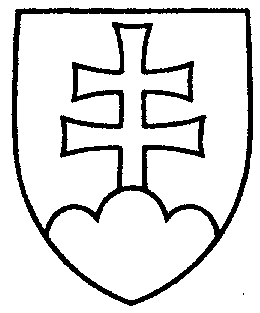 111ROZHODNUTIEPREDSEDU NÁRODNEJ RADY SLOVENSKEJ REPUBLIKYz 24. septembra 2010o návrhu pridelenia návrhu zákona, podaného poslancami Národnej rady Slovenskej republiky na prerokovanie výborom Národnej rady Slovenskej republiky	N a v r h u j e m	Národnej rade Slovenskej republiky	A. p r i d e l i ť	návrh poslancov Národnej rady Slovenskej republiky Miroslava BEBLAVÉHO, Martina POLIAČIKA, Petra OSUSKÉHO a Jany ŽITŇANSKEJ na vydanie zákona, ktorým sa mení a dopĺňa zákon č. 131/2002 Z. z. o vysokých školách a o zmene a doplnení niektorých zákonov (tlač 128), doručený 24. septembra 2010	na prerokovanie	Ústavnoprávnemu výboru Národnej rady Slovenskej republiky	aVýboru Národnej rady Slovenskej republiky pre vzdelávanie, vedu, mládež a šport;	B. u r č i ť	a) k návrhu zákona ako gestorský Výbor Národnej rady Slovenskej republiky 
pre vzdelávanie, vedu, mládež a šport,	b) lehotu na prerokovanie návrhu zákona v druhom čítaní vo výbore
do 24. novembra  v gestorskom výbore do 26. novembra 2010.Richard   S u l í k   v. r.